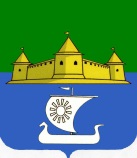 МУНИЦИПАЛЬНОЕ ОБРАЗОВАНИЕ«МОРОЗОВСКОЕ ГОРОДСКОЕ ПОСЕЛЕНИЕ ВСЕВОЛОЖСКОГО МУНИЦИПАЛЬНОГО РАЙОНА ЛЕНИНГРАДСКОЙ ОБЛАСТИ»СОВЕТ ДЕПУТАТОВР Е Ш Е Н И Еот 24 февраля 2021 года № 4	Заслушав отчёт главы муниципального образования «Морозовское городское поселение Всеволожского муниципального района Ленинградской области», руководствуясь пунктом 5.1 статьи 36 Федерального законом от 06.10.2003 года № 131 -ФЗ «Об общих принципах организации местного самоуправления в российской Федерации», Уставом муниципального образования, совет депутатов принялРЕШЕНИЕ:Признать деятельность Главы муниципального образования «Морозовское городское поселение Всеволожского муниципального района Ленинградской области» о работе за 2020 год удовдетворительной.Настоящее решение вступает в силу с момента принятия.Контроль исполнения настоящего решения возложить на комиссию по законности, правопорядку, гласности и вопросам местного самоуправления.Глава муниципального образования 					Е.Б ЕрмаковаОТЧЕТглавы муниципального образования«Морозовского городского поселениеВсеволожского муниципального района Ленинградской области»«О работе представительного органа за 2020 год»2021 г.Добрый день коллеги!В соответствии с действующим законодательством, Уставом муниципального образования, предлагаю Вашему вниманию ежегодный отчет о работе представительного органа и главы муниципального образования за 2020 год.Минувший год был насыщен многими событиями, но одно из них наложило отпечаток на все мероприятия 2020 года – это пандемия.2020 год прошел под знаком 75-летия со Дня Победы в Великой Отечественной войне. На территории нашего поселения были проведены социально-значимые мероприятия и акции, посвященные юбилею Победы. Основное массовое мероприятие – шествие, митинг, возложение, полевая кухня, было отменено. В честь празднования 75-летия Великой Победы, депутаты нашего поселения возложили цветы ко всем памятникам и захоронениям, расположенным на территории нашего муниципального образования, 8 мая – традиционно прошла акция «Георгиевская ленточка», совместно с волонтерами депутаты приняли участие в акции «Мы вместе» - вручили подарки ветеранам, непосредственно 9 мая проходила акция «Окно Победы», в 12 часов прошла акция «Исполним вместе песню День Победы», и традиционно 9 мая был концерт, подготовленный силами ДК, который транслировался по телеканалу «Морозовка – ТВ». Жители нашего поселка приняли активное участие в виртуальном шествии «Бессмертного полка», разместив фотографии своих героев в социальных сетях, телепрограммах, и других ресурсах. А Калинин Сергей, член ОО «Наш поселок», член областной команды «Волонтёры победы», принял участие в обработке фотоматериалов для областной акции «Бессмертный полк», транслируемой по областным телеканалам.Политическими событиями в ушедшем году стали – голосование за поправки в Конституцию и выборы губернатора Ленинградской области.Органам местного самоуправления нашего муниципального образования пришлось строить свою работу в сложных эпидемиологических условиях с жесткими ограничениями. Но, несмотря на это благодаря слаженной работе и тесному взаимодействию с администрацией нашего поселения, наша главная задача   - принятие нормативных правовых актов, на которых строится дальнейшая работа по решению вопросов местного значения, была выполнена.В состав действующего депутатского корпуса четвертого созыва входят 12 депутатов. Вся работа Совета депутатов строилась на основании перспективного плана. Специфика деятельности Совета депутатов, закрепленная ФЗ № 131-ФЗ «Об общих принципах самоуправления в Российской Федерации» - разработка и принятие нормативных и нормативных правовых актов для решения вопросов местного значения, контроль их исполнения.В течение года депутатами было рассмотрено и утверждено 89 решений, в том числе нормативных правовых - 35 решений:Наиболее значимые из них:- о внесении изменений в бюджет муниципального образования на 2020 год с целью перераспределения расходной и доходной части – 6 решений;-  в сфере управления и распоряжения муниципальным имуществом, в том числе поддержка МСП, – 41 решение;- в сфере землепользования и аренды объектов, в том числе поддержка МСП в связи с пандемией, – 5 решений;- в жилищной сфере (муниципальный контроль) и - 3- в сфере противодействия коррупции – 5;- о внесении изменений в Устав – 2;- передача полномочий КРО порядок расчета трансфертов – 2;- вопросы деятельности ОМСУ – 9;- вопросы организации ТОС – 1;- награждение грамотами, дипломами и премиями - 6; Основная часть решений подготовлена специалистами администрации. Главой муниципального образования внесено 9 проектов решений.Отмечу главного специалиста администрации Шепшук М.В. за качественную подготовку проектов решений. Маргаритой Владимировной было подготовлено 46% всех рассмотренных на СД проектов решений. Поступившие вопросы предварительно обсуждались на заседаниях постоянных депутатских комиссий. В составе совета депутатов работает 4 постоянных комиссии:Комиссия по бюджету, налогам, инвестициям, экономическому развитию, торговле, бытовому обслуживанию, общественному питанию и предпринимательству.Председатель комиссии - Башкирцев В.Н.Комиссия по промышленности, архитектуре, строительству, ЖКХ, транспорту, связи, экологии и использованию земель.Председатель комиссии – Бабошин К.С.Комиссия по законности, правопорядку, гласности и вопросам местного самоуправления.Председатель комиссии – Лавров Н.Д.Комиссия по культуре, спорту, образованию, здравоохранению и молодежной политике.Председатель комиссии – Попов А.В.Проведено 10 заседаний постоянных комиссий, с 2019 года практикуются совместные заседания постоянных комиссий. Качественная работа депутатов в ходе заседаний постоянных комиссий значительно ускоряет ведение самих сессий, т.к. на все интересующие вопросы депутаты уже получают ответ от  экспертов и в случае необходимости выносят изменения заранее.Внесенные для рассмотрения на заседании совета депутатов муниципальные правовые акты нормативного характера проходили обязательную антикоррупционную экспертизу, направлялись в прокуратуру для получения соответствующего заключения, а также размещались на сайте муниципального образования для возможности проведения независимой антикоррупционной экспертизы.Несмотря на ограничительные меры, в 2020 году проведено 11 заседаний совета депутатов, в том числе внеочередных 4, а с начала IV созыва - 69 заседаний. Явка депутатов на заседания составила 99 %, уровень явки очень высокий.В 2020 году из прокуратуры на действующие правовые акты получено 2 протеста и 1 представление: на постановление Совета депутатов от 27.08.2018 № 50 «Об утверждении Положения о муниципальном жилищном контроле на территории муниципального образования «Морозовское городское поселение Всеволожского муниципального района Ленинградской области», протест был рассмотрен на заседании Совета депутатов 29 июня 2020 года. Советом депутатов было принято решение о внесении изменений в указанное постановление с целью приведения его в соответствии с действующим законодательством;на постановление Совета депутатов от 28.01.2019 № 2 «О внесении изменений в решение Совета депутатов муниципального образования «Морозовское городское поселение Всеволожского муниципального района Ленинградской области» от 23.04.2018 года № 29 «О порядке предоставления сведений о доходах, расходах, об имуществе и обязательствах имущественного характера», протест был рассмотрен на заседании Совета депутатов 16 декабря 2020 года. Советом депутатов было принято решение об отмене указанного постановления.по представлению прокуратуры, касающегося порядка принятия решения о применении мер ответственности к депутату, члену выбранного органу местного самоуправления, выбранному должностному лицу местного самоуправления, представившим недостоверные или неполные сведения о своих доходах, расходах, об имуществе и обязательствах имущественного характера, а так же сведения о доходах, расходах, об имуществе и обязательствах имущественного характера своих супруги (супруга)  и несовершеннолетних детей (при их наличии) было принято решение  от 29.06.2020 № 48 «О порядке принятия решения о применении мер ответственности к депутату, выборному должностному лицу муниципального образования «Морозовское городское поселение Всеволожского муниципального района Ленинградской области».В 2019 году от прокуратуры на действующие правовые акты 1 протестВ 2018 году от прокуратуры на действующие правовые акты получено 2 представления и 1 протест.В 2017 году от прокуратуры на действующие правовые акты получено3 представления и 3 протеста.За 2020 год Всеволожская городская прокуратура, руководствуясь ст.9 Федерального закона от 17 января 1992 № 2202-1 «О прокуратуре РФ» направляла в наш адрес модельные акты, подготовленные прокуратурой Ленинградской области.Из 7 (семи) модельных актов, принято на совете депутатов 1 (один) нормативно правовых актов, так же 1 (один) модельный акт был направлен в Администрацию на доработку.После заседаний Совета депутатов для обеспечения контроля и соответствия законодательству все принятые решения нормативно – правового характера направляются в государственный регистр строго в регламентируемые сроки. За отчетный период передано в регистр – 35 решений совета депутатов. Комитетом по местному самоуправлению Ленинградской области проведен мониторинг представления должностными лицами ОМСУ ЛО МНПА для включения в регистр нормативных правовых актов Ленинградской области в период с 01.01.2019 по 29.01.2021. По результатам мониторинга, МНПА, принятые Советом депутатов Морозовского городского поселения, представлялись своевременно.Одной из форм непосредственного участия жителей в решении вопросов местного значения являются публичные слушания и общественные обсуждения.  Так в 2020 году было принять 4 постановления Главы муниципального образования о назначении публичных слушаний и 1 решение Совета депутатов. Проведено 5 публичных слушаний, по следующим вопросам: 3 - по вопросам землепользования и градостроительства, 1 – о исполнении бюджета 2019 года, 1 – о внесении изменений в Устав муниципального образования.Постановление Главы МО № 1 от 20.02.2020 года – О проведении публичных слушаний по вопросу о предоставлении разрешения на условно разрешенный вид использования; Постановление Главы МО № 2 от 01.06.2020 года - О назначении публичных слушаний по проекту планировки территории и проекту межевания территории с целью размещения линейного объекта «Реконструкция участка автомобильной дороги по ул. Скворцова г.п. им. Морозова»;Постановление Главы МО № 4 от 09.11.2020 года - О проведении публичных слушаний по установлению публичного сервитута в отношении части земельного участка с кадастровым номером 47:07:1703021:167;Постановление Главы МО № 5 от 10.12.2020 года - О проведении публичных слушаний по проекту решения Совета депутатов «О внесении изменений и дополнений в Устав муниципального образования «Морозовское городское поселение Всеволожского муниципального района Ленинградской области»;Решение Совета депутатов № 51 от 29.06.2020 – О проведении публичных слушаний по проекту решения Совета депутатов «Об утверждении отчета об исполнении бюджета муниципального образования «Морозовское городское поселение Всеволожского муниципального района Ленинградской	 области» за 2019 год»Одним из направлений деятельности Совета депутатов является повышение уровня информированности населения о работе представительного органа через СМИ. При Совете депутатов в 2020 году аккредитованы: 1. Общество с ограниченной ответственностью «Редакция газеты «Ладожские новости» журналист - Тонких Ольга Альбертовна;2. Общество с ограниченной ответственностью «Альянс-М» журналисты - Громов Александр Андреевич, Комбаров Станислав Олегович.Организованно информационное сопровождение заседаний Совета депутатов, по итогам которых оперативно готовятся статьи и размещаются на сайте и в газете «Ладожские новости», которые являются официальным источником опубликования МНПА, в группах социальных сетях пос. им. Морозова, Ладожские новости, ДК.В соответствии с требованиями действующего законодательства решения Совета депутатов регулярно публиковались в средствах массовой информации и размещались на сайте муниципального образованияВсе это позволяет каждому жителю получить своевременную, достоверную и полную информацию о деятельности ОМСУ.Составной часть заседаний Совета депутатов является заслушивание должностных лиц администрации по наиболее значимым проблемам, а именно в 2020 году:- ход подготовки к отопительному сезону жилищно-коммунального комплекса; - проводимые мероприятия по благоустройству на территории поселения;- реализация муниципальных программ на территории поселения; - приватизация муниципального имущества;- вал деревьев, ликвидация несанкционированных свалок;- строительство части ливневой канализации по ул. Первомайская:- ремонт дорожной сети поселения.В 2020 году звание Почётный гражданин муниципального образования «Морозовское городское поселение» присвоено Астахову Владимиру Сергеевичу - Генеральный директор ЗАО «Респираторный комплекс».Всего Почётных граждан: 8Почётными грамотами Совета депутатов МО «Морозовское городское поселение» награжден 1 человек:Голдасов Андрей Андреевич – в связи с 70-ти летним юбилеем.Почётными дипломами Совета депутатов МО «Морозовское городское поселение» награждены 4 (четыре) организации:- Фольклорный ансамбль «Талан» в связи с 10-летним юбилеем коллектива;- Коллектив МБУ «ДК им. Н. М. Чекалова» в связи с 60-ти летним юбилеем учреждения;- Ансамбль ветеранов «Катюша» в связи с 50-ти летним юбилеем коллектива;- Коллектив «Морозовка-ТВ»  ООО «Альянс-М» в связи с 10-ти летним юбилеем организации.По ходатайству Главы муниципального образования Почётными грамотами Совета депутатов Всеволожского муниципального района награждено 7 человек и почетными дипломами Совета депутатов Всеволожского муниципального района 2 коллектива:1. Шулепова Галина Анатольевна – участковый педиатр  Морозовской городской больницы;2. Давиденко Елена Николаевна – палатная медсестра отделения паллиативной медицинской помощи ГБУЗ ЛО «Всеволожская клиническая межрайонная больница» Морозовская городская больница.3. Назарова Надежда Александровна – участковая терапевтическая медсестра поликлиники ГБУЗ ЛО «Всеволожская клиническая межрайонная больница» Морозовская городская больница;4. Герцена Светлана Алексеевна – учитель технологии МОУ «СОШ пос. им. Морозова»;5. Ладвищенко Марина Александровна – заместитель директора по учебно-воспитательной работе МДОБУ «ДШИ Всеволожского района пос. им. Морозова»;6. Степанова Людмила Анатольевна – процедурная медсестра дневного стационара педиатрического отделения ГБУЗ ЛО «Всеволожская клиническая межрайонная больница»;7. Коллектив МБУ «Дом Культуры им Н.М.Чекалова»;8. Ансамбль ветеранов «Катюша» МБУ «Дом Культуры им. Н.М.Чекалова», руководитель Гильманов Л.В.По ходатайству Главы муниципального образования благодарностью Главы муниципального образования «Всеволожский муниципальный район» Ленинградской области награжден 1 человек:Стрекаловский Александр Александрович – глава администрации муниципального образования «Морозовское городское поселение Всеволожского муниципального района Ленинградской области».Советом депутатов реализуются мероприятия по поддержке творческой и активной молодежи, выплачены премии для юных спортсменов, достигших высоких спортивных результатов:1. 1-ю командную премию Главы муниципального образования команде «СКА-Варяги» 2003 г.р.;2. 1-ю индивидуальную премию Главы муниципального образования Грабежеву Даниле Олеговичу 2002 г.р, отделение бокса МБУ «Всеволожская спортивная школа Олимпийского резерва».3. 1-ю премию: Богомоловой Анастасии Павловне 2008 г.р., отделение художественной гимнастики МБУ «Всеволожская спортивная школа Олимпийского резерва»;4. 2-ю премию: Блейх Александре Валерьевне 2006 г.р., отделение художественной гимнастики МБУ «Всеволожская спортивная школа Олимпийского резерва».Советом депутатов реализуются мероприятия по поддержке творческой и активной молодежи, выплачены премии «Наши таланты»:1 премию: Павлову Максиму – выпускнику 6 класса предпрофессиональной программы «Живопись» МБУДО «ДШИ Всеволожского района пос. им. Морозова», руководитель Гвоздева О.Г.;Весенинову Ивану - обучающемуся образцового детского коллектива «Хореографический ансамбль «Фейерверк» Морозовского отдела детского творчества МОБУ ДО «ДДЮТ Всеволожского района», художественный руководитель Карпенков А.Б.;2 премию:Номура Юлии – солистке образцового хореографического ансамбля «Зоренька» МБУ «ДК им. Н.М. Чекалова», руководитель ансамбля Номура Е.Л.;Титовой Дарье – учащейся художественной студии «Палитра» МБУ «ДК им. Н.М. Чекалова», руководитель Тяшкин Г.К.;Михайлову Артёму – обучающемуся детского объединения «Мастерская», Морозовского отдела детского творчества МОБУ ДО «ДДЮТ Всеволожского района», педагог Голихина О.В.;3 премию:Петровой Елизавете – солистке студии эстрадного вокала «Тоника» МБУ «ДК им. Н.М. Чекалова», руководитель Вересова Ю.А.Семёновой Валерии - обучающейся детского объединения «Мастерская», Морозовского отдела детского творчества МОБУ ДО «ДДЮТ Всеволожского района», педагог Голихина О.В.;Творческому коллективу:1 премию: Культурно–досуговому формированию – студии восточных танцев «Аль Шамс» МБУ «ДК им. Н.М. Чекалова», руководитель Даруева Е.Л.Так же было принято решение присудить премию Главы муниципального образования «Наши надежды» для учащихся школы, добившихся успехов в учебе, спорте, творческой деятельности и общественной жизни»:     1 премию – Плоскову Алексею Игоревичу, выпускнику 9Э класса;                     2 премию – Даруевой Надежде Валентиновне, выпускнице 11А класса;3 премию – Раскатову Павлу Дмитриевичу, выпускнику 11А класса.	В 2020 году Советом депутатов проводилась активная совместная работа с общественными организациями, первичными отделениями Совета ветеранов, Общества инвалидов.Мной и Д.В. Захаровым, как депутатами в Совет депутатов Всеволожского муниципального района были поданы ходатайства на выделение денежных средств из средств депутатского фонда депутата Совета депутатов Всеволожского муниципального района:- МДОУ «Морозовский детский сад комбинированного вида» в размере 500 т.р. на ремонт музыкального зала в 1 здании;- Морозовскому отделу детского творчества МБОУ ДЛО «ДДЮТ Всеволожского района» в размере 250 т. р. на приобретение мебели и музыкального инструмента;- МБДОУ «Детская школа искусств Всеволожского района пос. им. Морозова» в размере 250 тыс. руб. на приобретение музыкального инструмента; - МОУ «СОШ пос. им. Морозова» в размере 500 т. р. на замену эвакуационных дверей.В отчетном году, я, как глава, а также депутаты принимали непосредственное участие во всех значимых мероприятиях, проходящих на территории муниципального образования: митинги, торжественные концерты, патриотические и экологические мероприятия, выпускные, поздравления юбиляров и т.п., Как глава муниципального образования, так же принимала участие в районных совещаниях, заседаниях Совета депутатов Всеволожского муниципального района и заседаниях профильных комиссий Совета депутатов, а также в районных общественных, политических и патриотических мероприятияхВ 2020 году во исполнение полномочий, закрепленных действующим законодательством, главой муниципального образования издано 45 распоряжений и 5 постановлений.В Совет депутатов в 2020 году поступило 11 обращения граждан поселения, вопросы, связанные с: улучшением жилищных условий, ликвидации несанкционированной свалки, вопросы жилищно-коммунальной сферы.Всего в адрес главы муниципального образования в 2020 году поступило 110 входящих документов и писем. Исходящих документов, с учетом ответов на запросы о предоставлении информации в ОМСУ разного уровня, зарегистрировано – 84.Как правило, депутаты ведут ежемесячный приём, но в связи с эпидемиологической обстановкой, многие вопросы приходилось решать удаленно. Свои обращения жители могли предоставить по электронной почте, по телефону, оставив письменное заявление у секретаря. Обращений за этот год было не так много, значит администрация ведет качественную работу по заявлениям граждан. Все вопросы решаются специалистами грамотно, четко и своевременно.В 2021 году совету депутатов совместно с исполнительной властью предстоит решать следующие задачи:- совершенствование правовой основы жизнедеятельности муниципального образования;- обеспечение решения самых важных и насущных жизненных вопросов местного значения; - контроль исполнения органами и должностными лицами, закрепленных за ними полномочий;- повышение эффективность расходования бюджетных средств;- обеспечение реализации мер по сохранению социальной стабильности.В заключении, благодарю за добросовестную работу и профессионализм депутатов, главу администрации и сотрудников администрации! Спасибо руководителям предприятий и учреждений, общественные организациям и всем жителям нашего муниципального образования за плодотворное и результативное сотрудничество и поддержку!Сделаем наш поселок еще более комфортным, уютным и благоустроенным!О результатах деятельности Главы муниципального образования «Морозовское городское поселение Всеволожского муниципального района Ленинградской области» за 2020 годПриложение № 1к решению совета депутатовМО «Морозовское городское поселение» от 24 февраля 2021 года № 4НаименованиеКоличество% соотношениеОбщее количество депутатов12100%Мужчины1083.33%Женщины216.67%Моложе 35 лет325%Старше 60 лет18,33%Высшее образование975%Среднее образование325%№ГодФИОПримечание12006Петрова Тамара АлександровнаПедагогМОУ «СОШ пос. им. Морозова»22007Тюлькина Ната ВасильевнаВрач-рентгенолог Морозовской городской больницы(умерла)32008Гоптарев Михаил МихайловичХудожник пенсионер (умер)42009Живушкин Алексей НиколаевичПенсионер ФГУП «Завод им. Морозова» (умер)52010Рассказова Нина ИвановнаДепутат Совета депутатов МО «Морозовское г. п.» (умерла)62012Прохоренко Вадим НиколаевичПенсионер, председатель Совета ветеранов г. п. им. Морозова72013Князев Михаил ИвановичПреподаватель Детской школы искусств пос. им. Морозова82014Молев Владимир ДмитриевичВетеран Великой Отечественной Войны (умер)92016Гречушникова Вера ИвановнаУчастковый врач- терапевт поликлиники Морозовской ГБ102016Филиппова Нина ИвановнаВрач-педиатр поликлиники Морозовской ГБ112018Надеждин Владислав МихайловичТренер 122019Точицкий Андрей ВалерьяновичПрезидент Федерации хоккея Ленинградской области132020Астахов ВладимирСергеевичГенеральный директорЗАО «Респираторный комплекс»